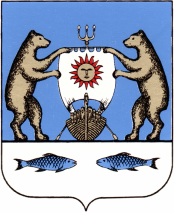 Российская ФедерацияСовет депутатов Борковского сельского поселенияНовгородского района Новгородской области РЕШЕНИЕПРОЕКТОт                № д. БоркиО внесении изменений в решение Совета депутатов Борковского сельского поселения от 26.01.2011 №20 «Об утверждении структуры Администрации Борковского сельского поселения»	В соответствии с  Федеральным законом от 6 октября . N 131-ФЗ "Об общих принципах организации местного самоуправления в Российской Федерации", Уставом Борковского сельского поселенияСовет депутатов Борковского сельского поселенияРЕШИЛ:Внести изменения в решение Совета депутатов Борковского сельского поселения от 26.01.2011 № 20 «Об утверждении структуры Администрации Борковского сельского поселения» (далее – Структура Администрации Борковского сельского поселения):Структуру Администрации Борковского сельского поселения утвердить в прилагаемой редакции.Настоящее решение вступает в силу с момента его подписания и распространяет свое действие на правоотношения, возникшие с 01.06.2018 года.3. Опубликовать настоящее решение в периодическом печатном издании Борковского сельского поселения «Борковский вестник» и разместить на официальном сайте Администрации Борковского сельского поселения в информационно-телекоммуникационной сети «Интернет» по адресу: www.borkiadm.ru.Глава АдминистрацииБорковского сельского поселения					С.Г.ИвановаУтвержденарешением Совета депутатовБорковского сельского поселенияот        № Структура Администрации Борковского сельского поселенияГлава администрации Борковского сельского поселения1 Заместитель Главы администрации Борковского сельского поселения1 Главный специалист 1 Ведущий специалист 1 Главный служащий 1Ведущий служащий 1Служащий 1 категории 1Служащий 2 категории 1Обслуживающий персонал 1,5